Сопоставьте график и уравнение,  задающее функцию.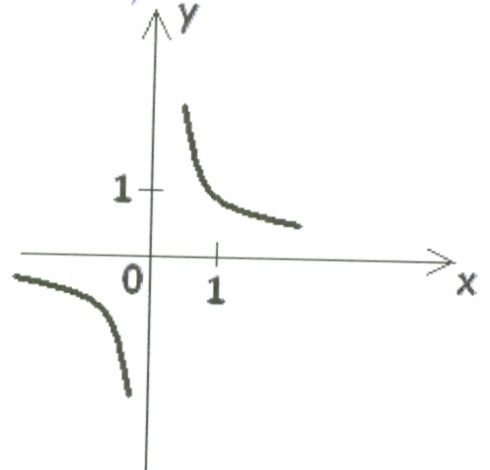 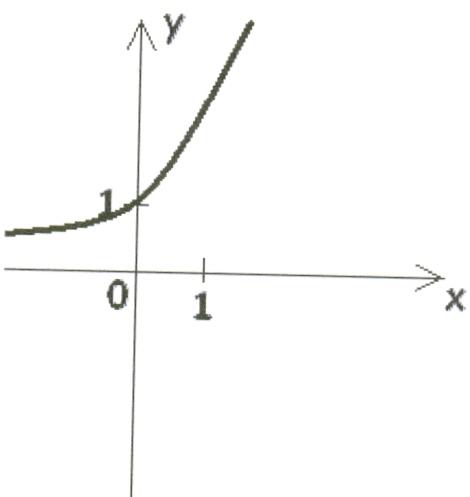 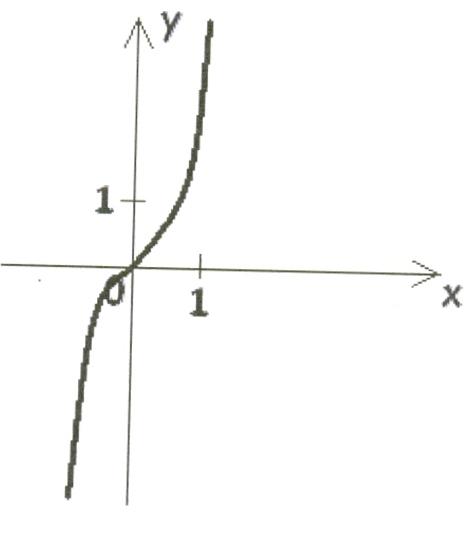 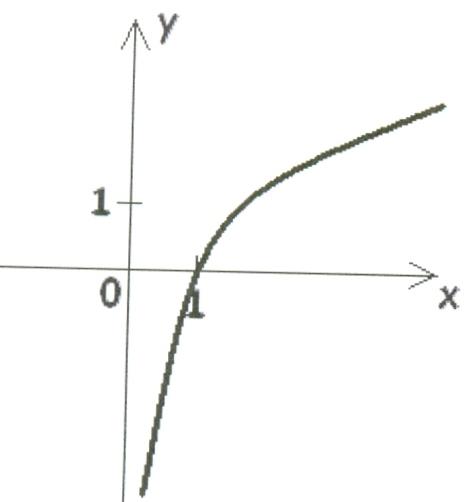 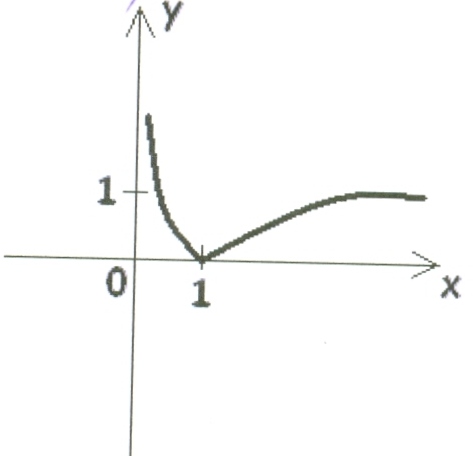 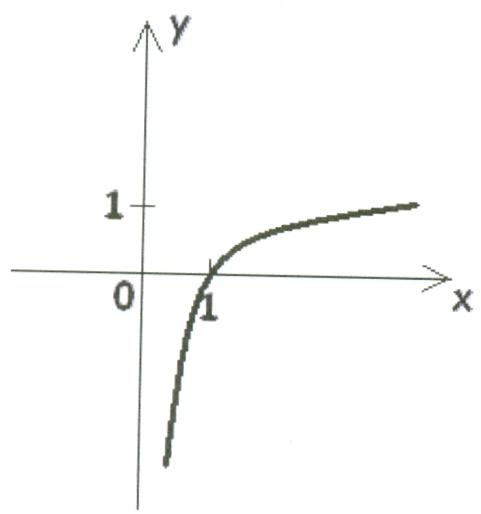 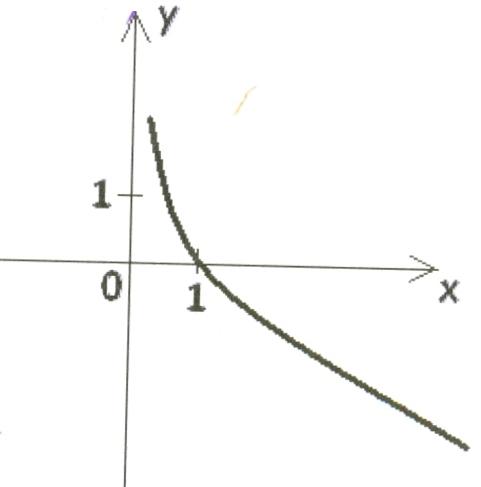 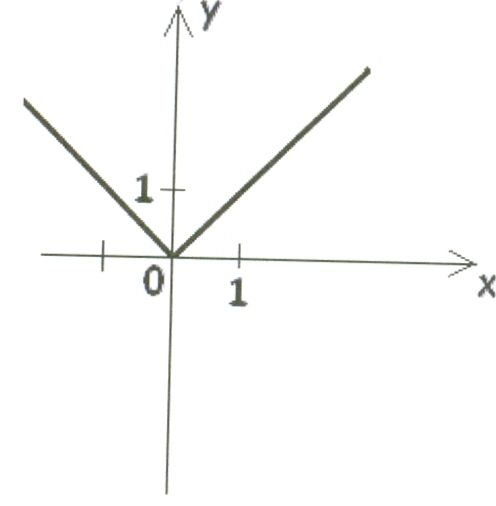 4.  5.  6.  7.  8.  9.  